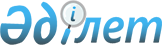 Об организации мероприятий по ликвидации чрезвычайных ситуаций социального и криминогенного характера
					
			Утративший силу
			
			
		
					Постановление Правительства Республики Казахстан от 9 февраля 1998 года № 86. Утратило силу постановлением Правительства Республики Казахстан от 27 июля 2011 года № 866

      Сноска. Утратило силу постановлением Правительства РК от 27.07.2011 № 866.      В целях обеспечения оперативной доставки личного состава, подразделений внутренних войск, боевой техники и военного имущества Министерства внутренних дел Республики Казахстан в районы осложнений социальной и криминогенной обстановки Правительство Республики Казахстан ПОСТАНОВЛЯЕТ: 

      1. Министерству транспорта и коммуникаций Республики Казахстан: 

      обеспечивать в установленном законодательством порядке первоочередное предоставление Министерству внутренних дел Республики Казахстан, Главному управлению командующего внутренними войсками Министерства внутренних дел Республики Казахстан необходимого парка воздушных судов для своевременной доставки личного состава, подразделений внутренних войск, боевой техники и военного имущества Министерства внутренних дел Республики Казахстан в районы осложнений социальной и криминогенной обстановки и решения оперативных задач; 

      совместно с Министерством внутренних дел и Министерством финансов Республики Казахстан в месячный срок разработать порядок обеспечения заявок Министерства внутренних дел Республики Казахстан на выполнение специальных авиарейсов и определить количество и типы воздушных судов, необходимых для переброски личного состава и вооружения. 

      Возмещение расходов по предоставлению авиатранспорта производить за счет средств резервного фонда Правительства Республики Казахстан. 

      2. Министерству внутренних дел Республики Казахстан: 

      обеспечить боеготовность личного состава подразделений внутренних войск для оперативного и эффективного решения задач в случаях осложнений обстановки в любых регионах республики; 

      совместно с Министерством транспорта и коммуникаций в месячный срок разработать специальный план оперативной переброски сил и средств в районы возможных осложнений социальной и криминогенной обстановки. 

 

     Премьер-Министр  Республики Казахстан
					© 2012. РГП на ПХВ «Институт законодательства и правовой информации Республики Казахстан» Министерства юстиции Республики Казахстан
				